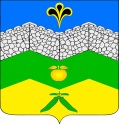 СОВЕТАДАГУМСКОГО СЕЛЬСКОГО ПОСЕЛЕНИЯКРЫМСКОГО РАЙОНАР Е Ш Е Н И Еот	17.11.2023 г.								№  154хутор Адагум Об установлении дополнительных оснований признания безнадёжными к взысканию задолженности в части сумм местных налоговРуководствуясь пунктом 3 статьи 59 Налогового кодекса Российской Федерации, Федеральным законом от 06 октября 2003 года №131-ФЗ «Об общих принципах организации местного самоуправления в Российской Федерации», Совет Адагумского сельского поселения Крымского района р е ш и л:1. Установить дополнительные основания признания безнадежной к взысканию задолженности в части сумм по налогу на имущество физических лиц и земельному налогу физических лиц на территории Адагумского сельского поселения Крымского района (далее – местным налогам):1) вынесение судебным приставом-исполнителем постановления об окончании исполнительного производства при возврате взыскателю исполнительного документа по основаниям, предусмотренным пунктами 3 и 4 части 1 статьи 46 Федерального закона от 2 октября 2007 года № 229-ФЗ "Об исполнительном производстве", если с даты образования задолженности по местным налогам прошло свыше трех лет, но не более пяти, в следующих случаях: ее размер не превышает размера требований к должнику, установленного законодательством Российской Федерации о несостоятельности (банкротстве) для возбуждения производства по делу о банкротстве;судом возвращено заявление о признании должника банкротом или прекращено производство по делу о банкротстве в связи с отсутствием средств, достаточных для возмещения судебных расходов на проведение процедур, применяемых в деле о банкротстве.Документами, подтверждающими обстоятельства признания безнадежными к взысканию задолженности в части сумм  местных налогов, являются:справка налогового органа по месту жительства физического лица о суммах задолженности по местным налогам;копия постановления судебного  пристава-исполнителя  об окончании исполнительного производства при возврате взыскателю исполнительного документа по основаниям, предусмотренным пунктами 3 и 4 части 1 статьи 46 Федерального закона от 2 октября 2007 года № 229-ФЗ "Об исполнительном производстве";определение суда о возвращении заявления о признании должника банкротом или о прекращении производства по делу о банкротстве в связи с отсутствием средств, достаточных для возмещения судебных расходов на проведение процедур, применяемых в деле о банкротстве; 2) смерть физического лица или объявление его умершим в порядке, установленном гражданским процессуальным законодательством Российской Федерации, если в течение трех лет со дня открытия наследства оно не принято наследником, в том числе в случае перехода наследства в собственность Российской Федерации с учетом положений статьи 1151 Гражданского кодекса Российской Федерации. Документами, подтверждающими обстоятельства признания безнадежными к взысканию задолженности по местным налогам, являются:сведения о факте смерти физического лица, полученные от органов, осуществляющих регистрацию актов гражданского состояния физических лиц, или копия вступившего в законную силу судебного решения об объявлении физического лица умершим, заверенная гербовой печатью соответствующего суда;справка налогового органа по месту жительства физического лица о суммах задолженности по местным налогам;сведения органов (учреждений), уполномоченных совершать нотариальные действия, и нотариусов, занимающихся частной практикой, о том, что в течение трех лет со дня открытия наследства оно не принято наследником;3) вынесение судебным приставом-исполнителем постановления об окончании исполнительного производства при возврате взыскателю исполнительного документа по основаниям, предусмотренным пунктами 3 и 4 части 1 статьи 46 Федерального закона от 2 октября 2007 года № 229-ФЗ "Об исполнительном производстве", если с даты образования задолженности прошло свыше трех лет, в случае выезда налогоплательщика – физического лица на постоянное место жительства за пределы Российской Федерации. Документами, подтверждающими обстоятельства признания безнадежными к взысканию задолженности в части сумм  местных налогов, являются:копия постановления судебного пристава-исполнителя об окончании исполнительного производства при возврате взыскателю исполнительного документа по основаниям, предусмотренным пунктами 3 и 4 части 1 статьи 46 Федерального закона от 2 октября 2007 года № 229-ФЗ "Об исполнительном производстве";справка налогового органа по месту жительства физического лица (до выезда за пределы Российской Федерации) о сумме задолженности.2. признать утратившими силу решения Совета  Адагумского сельского поселения Крымского района:  от 21 июня 2017 года № 129 «Об установлении дополнительных оснований признания безнадежными к взысканию недоимки по местным налогам, задолженности по пеням и штрафам»;от 22 февраля 2022 года № 92 «О внесении изменений в решение Совета Адагумского сельского поселения Крымского района от 21 июня 2017 года № 129 «Об установлении дополнительных оснований признания безнадежными к взысканию недоимки по местным налогам, задолженности по пеням и штрафам и порядка их списания».3. Настоящее решение обнародовать путём размещения на информационных стендах, расположенных на территории муниципального образования и разместить на официальном сайте администрации  Адагумского сельского поселения Крымского района в информационно-телекоммуникационной сети Интернет.4. Настоящее Решение вступает в силу после его официального опубликования.ГлаваАдагумского сельского поселенияКрымского района                                                                        А. В. Грицюта